Q1.    Match the following. 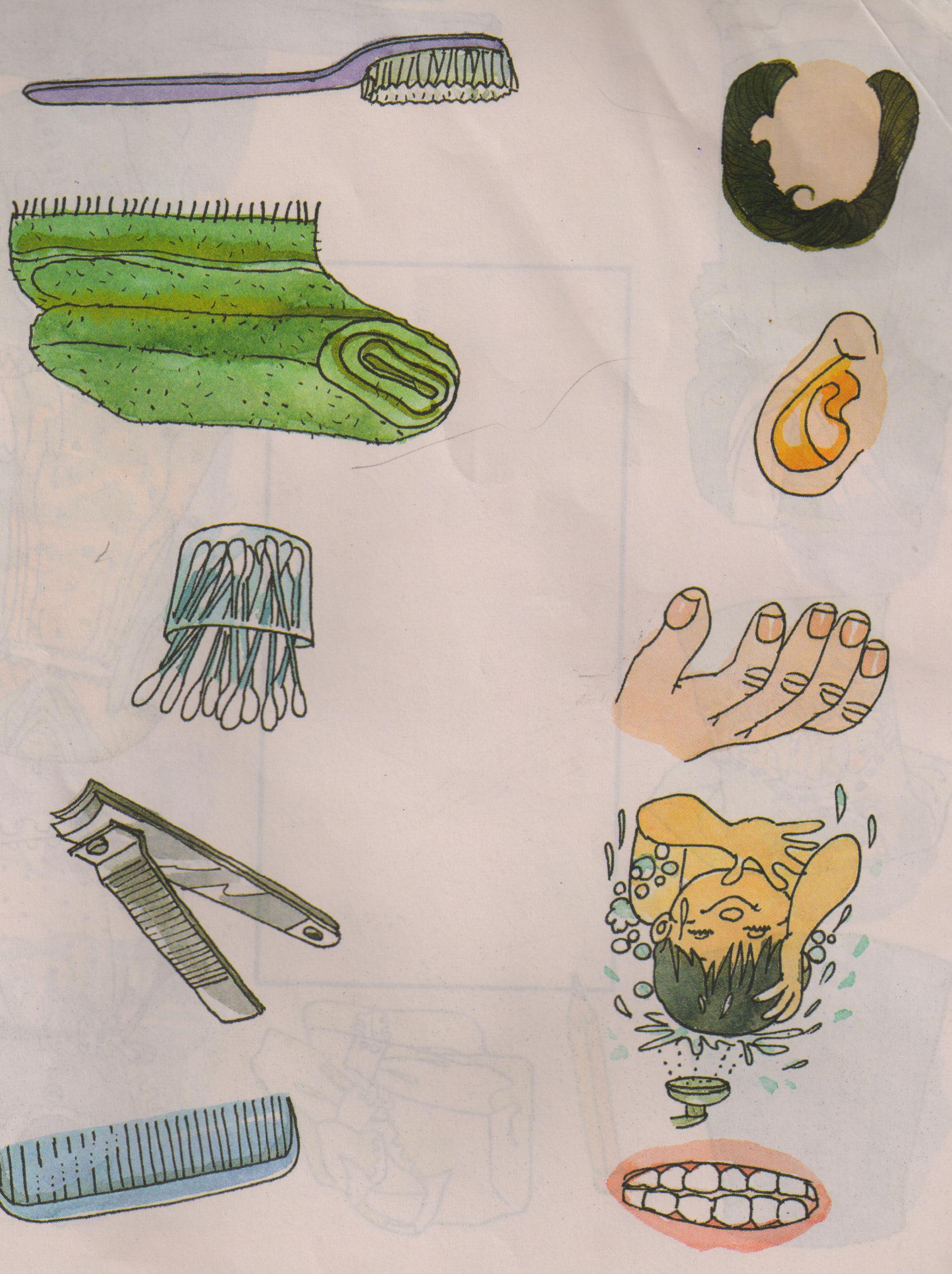 Q2. This is a picture of a house. Colour the window red, door yellow, roof blue and walls brown.Q3. Encircle the domestic animals.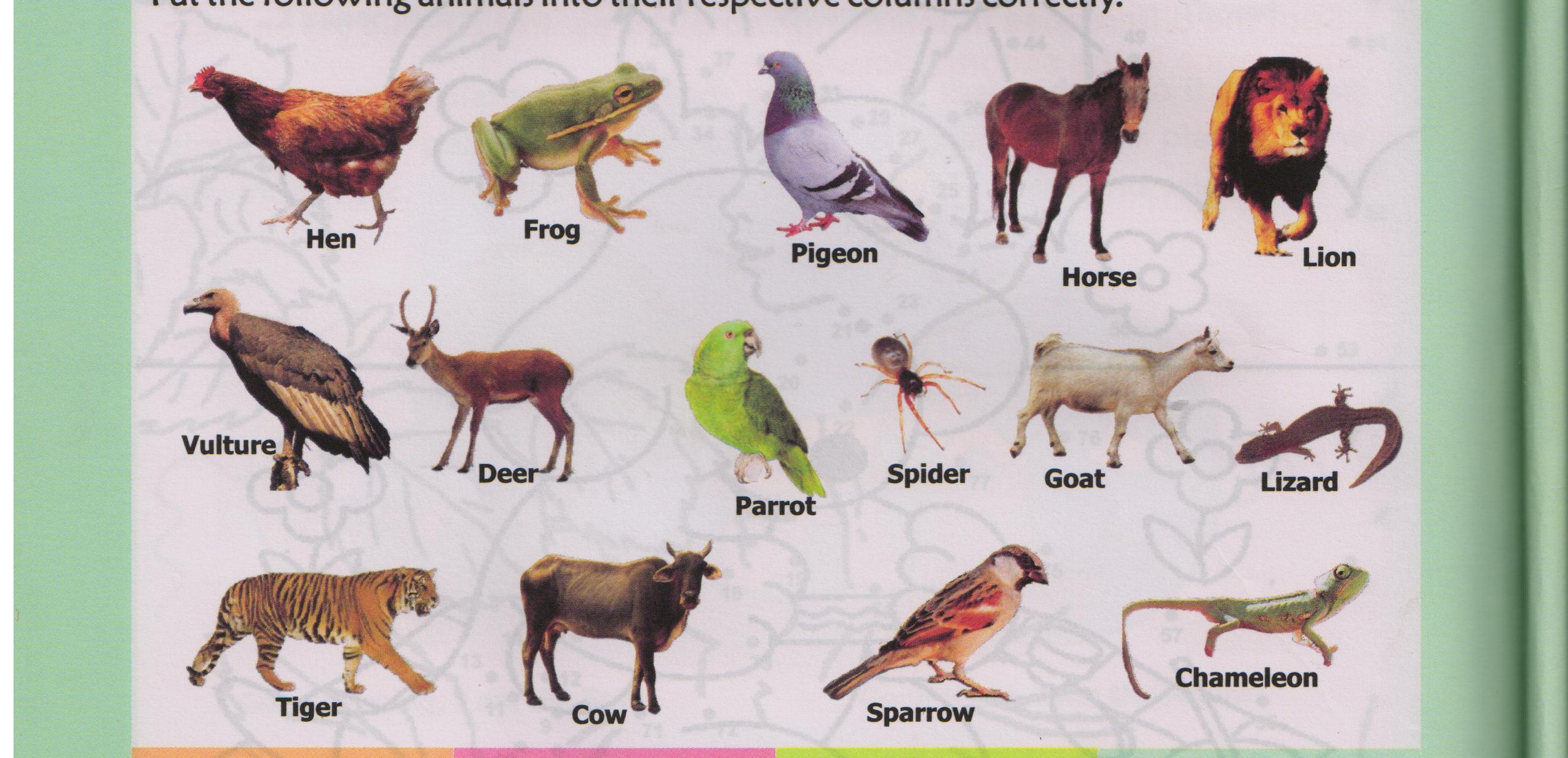 Q4.	Write the name of any five fruits.a)	________________________b)	________________________c)	________________________d)	________________________e)	________________________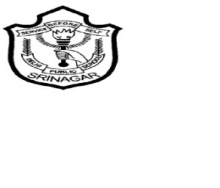 DELHI PUBLIC SCHOOL,SRINAGARDELHI PUBLIC SCHOOL,SRINAGARDELHI PUBLIC SCHOOL,SRINAGARSummer AssignmentSummer AssignmentSummer AssignmentClass :U.K.GSub: Ev.scGrade: